Comportements et stratégies : comparer et regrouper des parties fractionnairesComportements et stratégies : comparer et regrouper des parties fractionnairesComportements et stratégies : comparer et regrouper des parties fractionnairesComportements et stratégies : comparer et regrouper des parties fractionnairesL’élève retourne une carte, mais a de la difficulté à partager des touts en parties égales et ne sait pas combien il y a de parties dans le tout.« Combien de parties faut-il pour représenter des sixièmes ? »L’élève retourne une carte, mais a de la difficulté à partager des touts en parties égales et choisit un tout qui ne convient pas (p. ex., il utilise des blocs-formes pour représenter des quarts).L’élève choisit un tout, mais a 
de la difficulté à le partager en parties égales, et les parties ne sont pas égales ou ne recouvrent pas exactement le tout.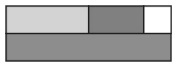 L’élève partage des touts en parties égales, mais a de ladifficulté à comparer les fractions unitaires.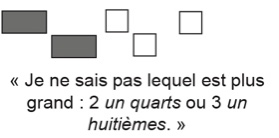 Observations et documentationObservations et documentationObservations et documentationObservations et documentationL’élève partage des touts enparties égales, mais compare des parties de touts différents.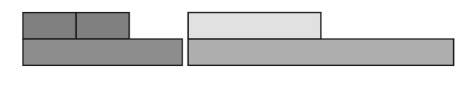 L’élève partage des touts en parties égales, mais a de la difficulté à réunir des parties pour former un tout.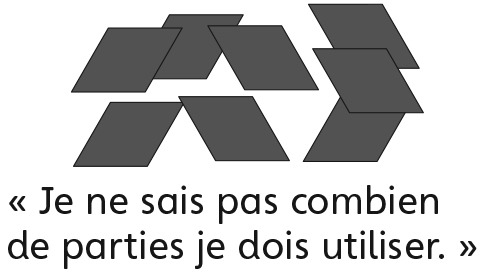 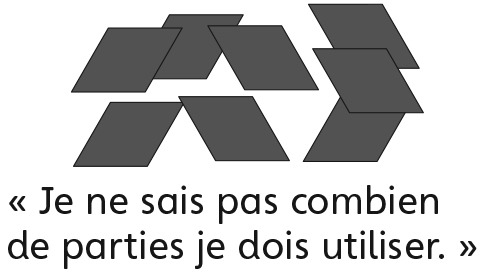 L’élève réunit des parties égales pour former un tout, mais a des difficultés à nommer la fractrion unitaire utilisée.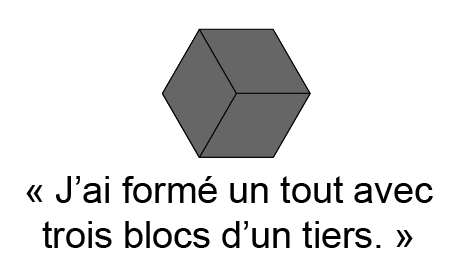 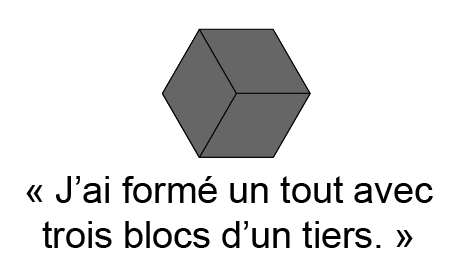 L’élève réussit à partager des touts en parties égales, à les comparer avec des fractions unitaires et à réunir des parties égales pour former des touts.Observations et documentationObservations et documentationObservations et documentationObservations et documentation